План уроку Щоб використати цей шаблон, створіть копію, а потім доповнюйте власним вмістом, посиланнями, інструкціями. Варто змінювати й заголовки етапів дизайну уроку. Замість Мотивувати додати натхненний заголовок. План уроку призначений для учнів. Поділіться ним з учнями в Google Classroom або через QR-код.https://docs.google.com/document/d/1n3jDdyBB9zQSDWsNFWTaIRBVUQ0xVngHCQoItJHNxrw/edit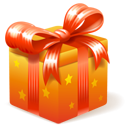 МотивуватиЩо буде джерелом натхнення учня упродовж уроку? На початку - відео, зображення, цитата чи щось інше.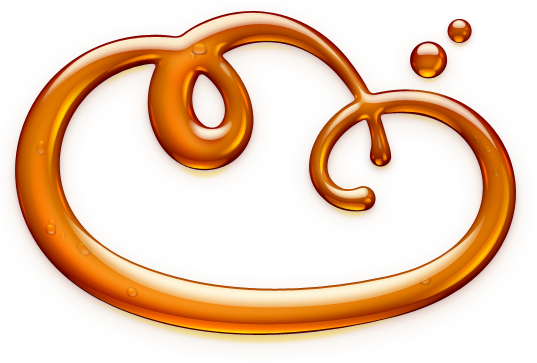 МатеріалиСтатті, відеоролики, зображення, інфографіка, колекції тощо для вивчення теми учнями.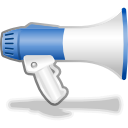 Пояснити Пояснення змісту навчальної діяльності шляхом прямої інструкції з використанням улюбленого цифрового інструменту або усної бесіди.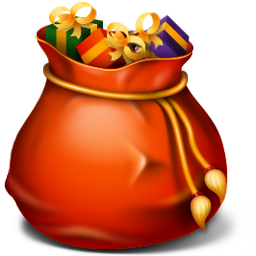 ЗастосуватиЗавдання для учнів, щоб вони навчилися застосувати знання через співпрацю та/або спілкування з використанням цифрових інструментів чи без них. 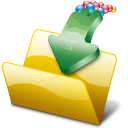 ПоділитисяПублікація робіт учнів для обговорення один з одним чи автентичною аудиторією. Збір дитячих робіт та відгуки.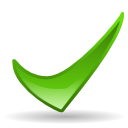 РефлексіяОрганізація можливості зворотнього зв’язку через особисте або цифрове спілкування для управління подальшим навчанням учнів та планування своєї діяльності.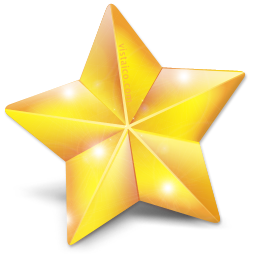 ПоглибленняПосилання на онлайн-ресурси для продовження навчання. 